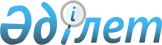 О бюджете сельского округа Каракеткен на 2022-2024 годы
					
			С истёкшим сроком
			
			
		
					Решение Жалагашского районного маслихата Кызылординской области от 29 декабря 2021 года № 13-10. Прекращено действие в связи с истечением срока
      В соответствии с пунктом 2 статьи 75 Бюджетного кодекса Республики Казахстан и пунктом 2-7 статьи 6 Закона Республики Казахстан "О местном государственном управлении и самоуправлении в Республике Казахстан" Жалагашский районный маслихат РЕШИЛ:
      1. Утвердить бюджет сельского округа Каракеткен на 2022 – 2024 годы согласно приложениям 1, 2 и 3 к настоящему решению соответственно, в том числе на 2022 год в следующих объемах:
      1) доходы – 88 668,9 тысяч тенге, в том числе:
      налоговые поступления – 2415,9 тысяч тенге;
      неналоговые поступления – 27 тысяч тенге;
      поступления от продажи основного капитала – 0;
      поступления трансфертов – 86 226 тысяч тенге;
      2) затраты – 88 956,5 тысяч тенге;
      3) чистое бюджетное кредитование – 0;
      бюджетные кредиты – 0;
      погашение бюджетных кредитов – 0;
      4) сальдо по операциям с финансовыми активами – 0;
      приобретение финансовых активов – 0;
      поступления от продажи финансовых активов государства – 0;
      5) дефицит (профицит) бюджета – 287,6 тысяч тенге;
      6) финансирование дефицита (использование профицита) бюджета– -287,6 тысяч тенге;
      поступление займов – 0;
      погашение займов – 0;
      используемые остатки бюджетных средств – 287,6 тысяч тенге.
      Сноска. Пункт 1 – в редакции решения Жалагашского районного маслихата Кызылординской области от 18.11.2022 № 27-10 (вводится в действие с 01.01.2022).


      2. Утвердить перечень бюджетных программ, не подлежащих секвестру в процессе исполнения бюджета сельского округа Каракеткен на 2022 год согласно приложению 4.
      3. Настоящее решение вводится в действие с 1 января 2022 года и подлежит официальному опубликованию. Бюджет сельского округа Каракеткен на 2022 год
      Сноска. Приложение 1 - в редакции решения Жалагашского районного маслихата Кызылординской области от 18.11.2022 № 27-10 (вводится в действие с 01.01.2022). Бюджет сельского округа Каракеткен на 2023 год Бюджет сельского округа Каракеткен на 2024 год Перечень бюджетных программ, не подлежащих секвестру в бюджет сельского округа Каракеткен на 2022 год
					© 2012. РГП на ПХВ «Институт законодательства и правовой информации Республики Казахстан» Министерства юстиции Республики Казахстан
				
      Секретарь Жалагашского районного маслихата 

Курманбаева Г.
Приложение 1 к решению
Жалагашского районного маслихата
от 29 декабря 2021 года № 13-10
Категория
Категория
Категория
Категория
Сумма, 
тысяч тенге
Класс
Класс
Класс
Сумма, 
тысяч тенге
Подкласс
Подкласс
Сумма, 
тысяч тенге
Наименование
Сумма, 
тысяч тенге
Доходы
88668,9
1
Налоговые поступления
2415,9
1
Подоходный налог
0
Индивидуальный подоходный налог
0
04
Hалоги на собственность
2415,9
1
Hалоги на имущество
12
3
Земельный налог
56
4
Hалог на транспортные средства
2347,9
2
Неналоговые поступления
27
06
Прочие неналоговые поступления
27
1
Прочие неналоговые поступления
27
3
Поступления от продажи основного капитала
0
01
Продажа государственного имущества, закрепленного за государственными учреждениями
0
1
Продажа государственного имущества, закрепленного за государственными учреждениями
0
4
Поступления трансфертов
86226
02
Трансферты из вышестоящих органов государственного управления
86226
3
Трансферты из районного (города областного значения) бюджета
86226
Функциональная группа
Функциональная группа
Функциональная группа
Функциональная группа
Сумма, 
тысяч тенге
Администратор бюджетных программ
Администратор бюджетных программ
Администратор бюджетных программ
Сумма, 
тысяч тенге
Программа
Программа
Сумма, 
тысяч тенге
Наименование
Сумма, 
тысяч тенге
Затраты
88956,5
01
Государственные услуги общего характера
41362,5
124
Аппарат акима города районного значения, села, поселка, сельского округа
41362,5
001
Услуги по обеспечению деятельности акима города районного значения, села, поселка, сельского округа
41192
022
Капитальные расходы государственных органов
170,5
05
Здравоохранение
44
124
Аппарат акима города районного значения, села, поселка, сельского округа
44
002
Организация в экстренных случаях доставки тяжелобольных людей до ближайшей организации здравоохранения, оказывающей врачебную помощь
44
06
Социальная помощь и социальное обеспечение
4508
124
Аппарат акима города районного значения, села, поселка, сельского округа
4508
003
Оказание социальной помощи нуждающимся гражданам на дому
4508
07
Жилищно-коммунальное хозяйство
3113
124
Аппарат акима города районного значения, села, поселка, сельского округа
3113
008
Освещение улиц населенных пунктов
1 050
009
Обеспечение санитарии населенных пунктов
883
011
Благоустройство и озеленение населенных пунктов
1 180
08
Культура, спорт, туризм и информационное пространство
38329
124
Аппарат акима города районного значения, села, поселка, сельского округа
38329
006
Поддержка культурно-досуговой работы на местном уровне
38329
13
Прочие
1600
124
Аппарат акима города районного значения, села, поселка, сельского округа
1600
040
Реализация мероприятий для решения вопросов обустройства населенных пунктов в реализацию мер по содействию экономическому развитию регионов в рамках Программы развития регионов до 2025 года
1600
Дефицит (профицит) бюджета
287,6
Финансирование дефицита (использование профицита) бюджета
-287,6
8
Используемые остатки бюджетных средств
287,6
1
Свободные остатки бюджетных средств
287,6Приложение 2 к решению
Жалагашского районного маслихата
от 29 декабря 2021 года № 13-10
Категория
Категория
Категория
Категория
Сумма, 
тысяч тенге
Класс
Класс
Класс
Сумма, 
тысяч тенге
Подкласс
Подкласс
Сумма, 
тысяч тенге
Наименование
Сумма, 
тысяч тенге
Доходы
64535
1
Налоговые поступления
983
1
Подоходный налог
81
Индивидуальный подоходный налог
81
04
Hалоги на собственность
902
1
Hалоги на имущество
14
3
Земельный налог
62
4
Hалог на транспортные средства
826
2
Неналоговые поступления
77
06
Прочие неналоговые поступления
77
1
Прочие неналоговые поступления
77
3
Поступления от продажи основного капитала
0
01
Продажа государственного имущества, закрепленного за государственными учреждениями
0
1
Продажа государственного имущества, закрепленного за государственными учреждениями
0
4
Поступления трансфертов
63475
02
Трансферты из вышестоящих органов государственного управления
63475
3
Трансферты из районного (города областного значения) бюджета
63475
Функциональная группа
Функциональная группа
Функциональная группа
Функциональная группа
Сумма, 
тысяч тенге
Администратор бюджетных программ
Администратор бюджетных программ
Администратор бюджетных программ
Сумма, 
тысяч тенге
Программа
Программа
Сумма, 
тысяч тенге
Наименование
Сумма, 
тысяч тенге
Затраты
64535
01
Государственные услуги общего характера
25 248
124
Аппарат акима города районного значения, села, поселка, сельского округа
25 248
001
Услуги по обеспечению деятельности акима города районного значения, села, поселка, сельского округа
25 248
05
Здравоохранение
44
124
Аппарат акима города районного значения, села, поселка, сельского округа
44
002
Организация в экстренных случаях доставки тяжело больных людей до ближайшей организации здравоохранения, оказывающей врачебную помощь
44
06
Социальная помощь и социальное обеспечение
2 826
124
Аппарат акима города районного значения, села, поселка, сельского округа
2 826
003
Оказание социальной помощи нуждающимся гражданам на дому
2 826
07
Жилищно-коммунальное хозяйство
2 108
124
Аппарат акима города районного значения, села, поселка, сельского округа
2 108
008
Освещение улиц населенных пунктов
796
009
Обеспечение санитарии населенных пунктов
346
011
Благоустройство и озеленение населенных пунктов
966
08
Культура, спорт, туризм и информационное пространство
32 109
124
Аппарат акима города районного значения, села, поселка, сельского округа
32 109
006
Поддержка культурно-досуговой работы на местном уровне
32 109
13
Прочие
2 200
124
Аппарат акима города районного значения, села, поселка, сельского округа
2 200
040
Реализация мероприятий для решения вопросов обустройства населенных пунктов в реализацию мер по содействию экономическому развитию регионов в рамках Программы развития регионов до 2025 года
2 200
Дефицит (профицит) бюджета
0
Финансирование дефицита (использование профицита) бюджета
0
8
Используемые остатки бюджетных средств
0
1
Свободные остатки бюджетных средств
0Приложение 3 к решению
Жалагашского районного маслихата
от 29 декабря 2021 года № 13-10
Категория
Категория
Категория
Категория
Сумма, 
тысяч тенге
Класс
Класс
Класс
Сумма, 
тысяч тенге
Подкласс
Подкласс
Сумма, 
тысяч тенге
Наименование
Сумма, 
тысяч тенге
Доходы
64535
1
Налоговые поступления
983
1
Подоходный налог
81
Индивидуальный подоходный налог
81
04
Hалоги на собственность
902
1
Hалоги на имущество
14
3
Земельный налог
62
4
Hалог на транспортные средства
826
2
Неналоговые поступления
77
06
Прочие неналоговые поступления
77
1
Прочие неналоговые поступления
77
3
Поступления от продажи основного капитала
0
01
Продажа государственного имущества, закрепленного за государственными учреждениями
0
1
Продажа государственного имущества, закрепленного за государственными учреждениями
0
4
Поступления трансфертов
63475
02
Трансферты из вышестоящих органов государственного управления
63475
3
Трансферты из районного (города областного значения) бюджета
63475
Функциональная группа
Функциональная группа
Функциональная группа
Функциональная группа
Сумма, 
тысяч тенге
Администратор бюджетных программ
Администратор бюджетных программ
Администратор бюджетных программ
Сумма, 
тысяч тенге
Программа
Программа
Сумма, 
тысяч тенге
Наименование
Сумма, 
тысяч тенге
Затраты
64535
01
Государственные услуги общего характера
25 248
124
Аппарат акима города районного значения, села, поселка, сельского округа
25 248
001
Услуги по обеспечению деятельности акима города районного значения, села, поселка, сельского округа
25 248
05
Здравоохранение
44
124
Аппарат акима города районного значения, села, поселка, сельского округа
44
002
Организация в экстренных случаях доставки тяжело больных людей до ближайшей организации здравоохранения, оказывающей врачебную помощь
44
06
Социальная помощь и социальное обеспечение
2 826
124
Аппарат акима города районного значения, села, поселка, сельского округа
2 826
003
Оказание социальной помощи нуждающимся гражданам на дому
2 826
07
Жилищно-коммунальное хозяйство
2 108
124
Аппарат акима города районного значения, села, поселка, сельского округа
2 108
008
Освещение улиц населенных пунктов
796
009
Обеспечение санитарии населенных пунктов
346
011
Благоустройство и озеленение населенных пунктов
966
08
Культура, спорт, туризм и информационное пространство
32 109
124
Аппарат акима города районного значения, села, поселка, сельского округа
32 109
006
Поддержка культурно-досуговой работы на местном уровне
32 109
13
Прочие
2 200
124
Аппарат акима города районного значения, села, поселка, сельского округа
2 200
040
Реализация мероприятий для решения вопросов обустройства населенных пунктов в реализацию мер по содействию экономическому развитию регионов в рамках Программы развития регионов до 2025 года
2 200
Дефицит (профицит) бюджета
0
Финансирование дефицита (использование профицита) бюджета
0
8
Используемые остатки бюджетных средств
0
1
Свободные остатки бюджетных средств
0Приложение 4 к решению
Жалагашского районного маслихата
от 29 декабря 2021 года № 13-10
Наименование
Здравоохранение
Организация в экстренных случаях доставки тяжелобольных людей до ближайшей организации здравоохранения, оказывающей врачебную помощь